32 группа литература 9 апреля 2020 г.Тема урока«Кто сказал тебе, что нет на свете настоящей, верной, вечной любви?»( Образ Маргариты)Выполните любое из предложенных заданий:Задание 1 Что узнаём мы о  жизни Маргариты  до встречи с мастером? Была ли они счастлива до этой встречи?      Задание 2Как ведёт себя Маргарита, увидев , как мастер сжигает роман?Как вы думаете, почему она спасает то, что Мастер возненавидел? Что, по-вашему, сжёг мастер?  Задание 3«За мной, читатель! Кто сказал тебе, что нет на свете настоящей, верной, вечной любви? Да отрежут лгуну его гнусный язык! За мной, читатель, и только за мной, и я покажу тебе такую любовь!»Этими словами автор романа   М.А.Булгаков  предупреждает читателя о…__(продолжите предложение)       Считаете ли вы, что писателю удалось показать такую любовь в своем романеЗадание 4. Глава «Великий бал у сатаны»(23 глава)1) Почему именно Маргарита становится хозяйкой бала? Как она ведет себя?2) Почему после окончания бала она не напоминает Воланду о его обещании?3) Какой поступок Маргариты можно считать достойным королевы?4) «Боги, боги мои! Что же нужно было этой женщине?» - восклицает автор.Попробуйте письменно ответить на вопрос 4.Задание 5 Докажите, что любовь Мастера и Маргариты была настоящей, вечной, верной.Что произошло с Мастером и Маргаритой в конце книги? Смерть ли это?Как же доказала Маргарита свою верность Мастеру?II.1.Познакомьтесь с творчеством художницы Нади Рушевой, которая иллюстрировала роман « Мастер и Маргарита».2.Выберите  иллюстрацию и   сделайте пересказ  этого эпизода в  романе.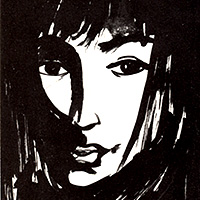 Надя Рушева	(1952-1969)	
  Надя Рушева – советская художница-график, родившаяся в 1952 году и трагически погибшая в семнадцать лет от врожденной болезни.   Никто не учил ее рисовать, однако рисовала она уже с пяти лет. А в первом классе отец прочел ей «Сказку о царе Салтане», и за время чтения Надя нарисовала более тридцати иллюстраций к сказке.   В пятом классе состоялась первая Надина выставка, после которой журнал «Юность» опубликовал ее работы, и о молодой художнице заговорили. На протяжении последующих пяти лет состоялись еще пятнадцать ее персональных выставок в Москве, Ленинграде, Польше, Чехословакии, Румынии и Индии.   Созданные полвека рисунки к «Мастеру и Маргарите» являются, пожалуй, самыми известными иллюстрациями романа. Их высоко оценила Елена Сергеевна Булгакова, вдова писателя и главный прототип Маргариты:«Как свободно!.. Зрело!.. Поэтическая недосказанность: Чем больше смотришь, тем больше это затягивает... Какая амплитуда чувств!.. Девочка в 16 лет прекрасно все поняла. И не только поняла, но и убедительно, великолепно изобразила». 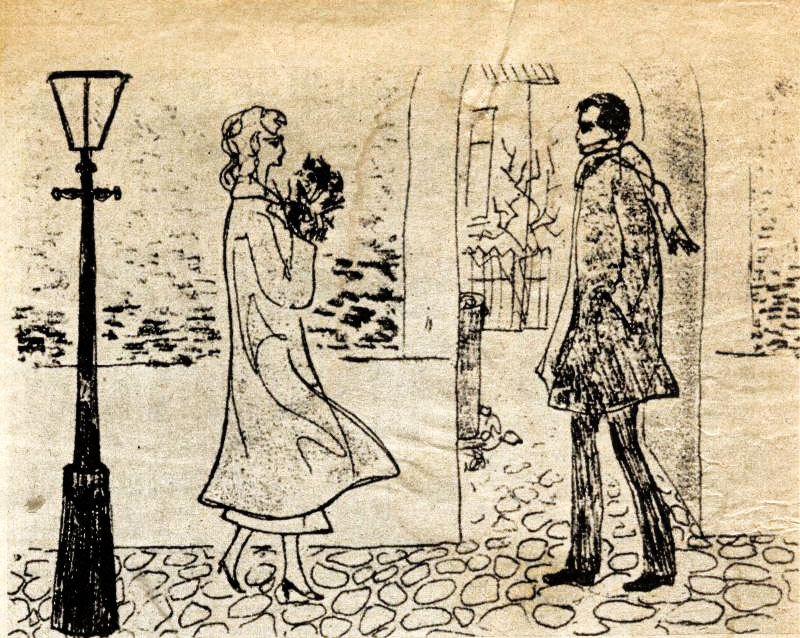 	Первая встреча Мастера и Маргариты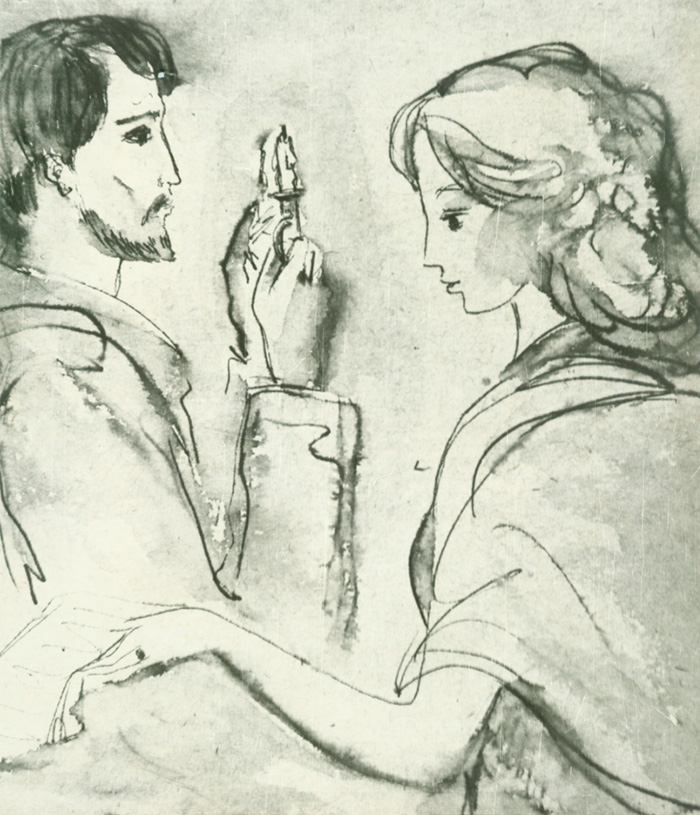 Мастер и Маргарита в подвале у застройщикаВозвращение Мастера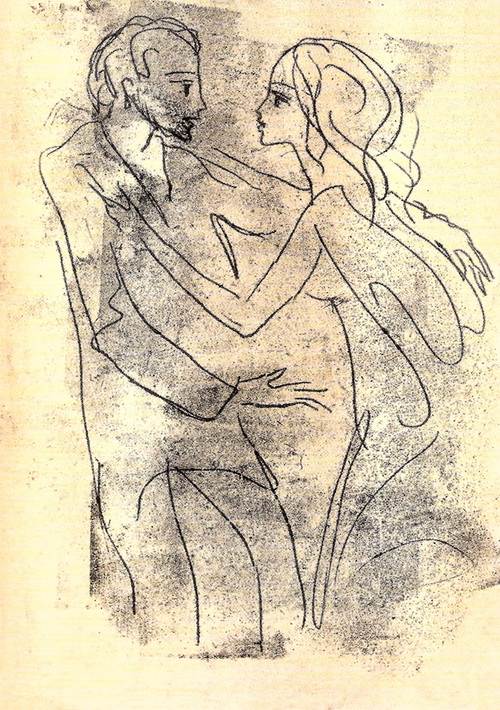 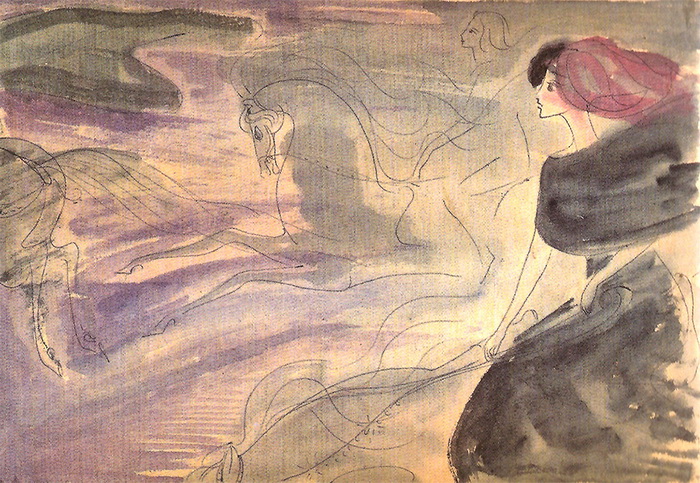 	Полет в бесконечность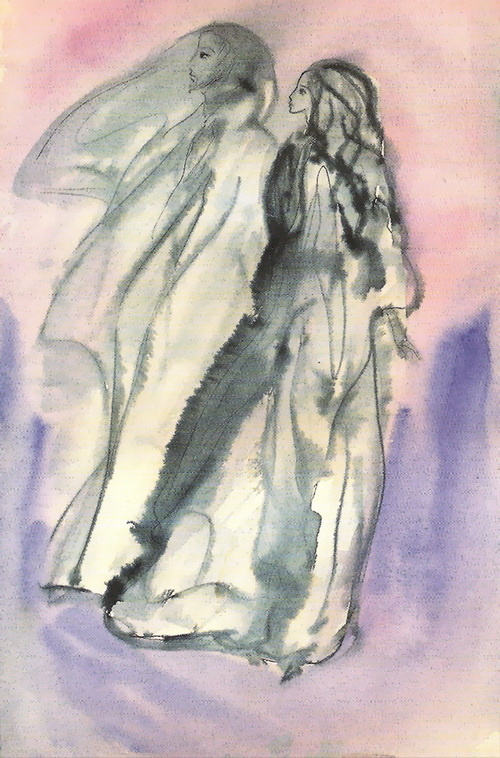 «Прощайте!»